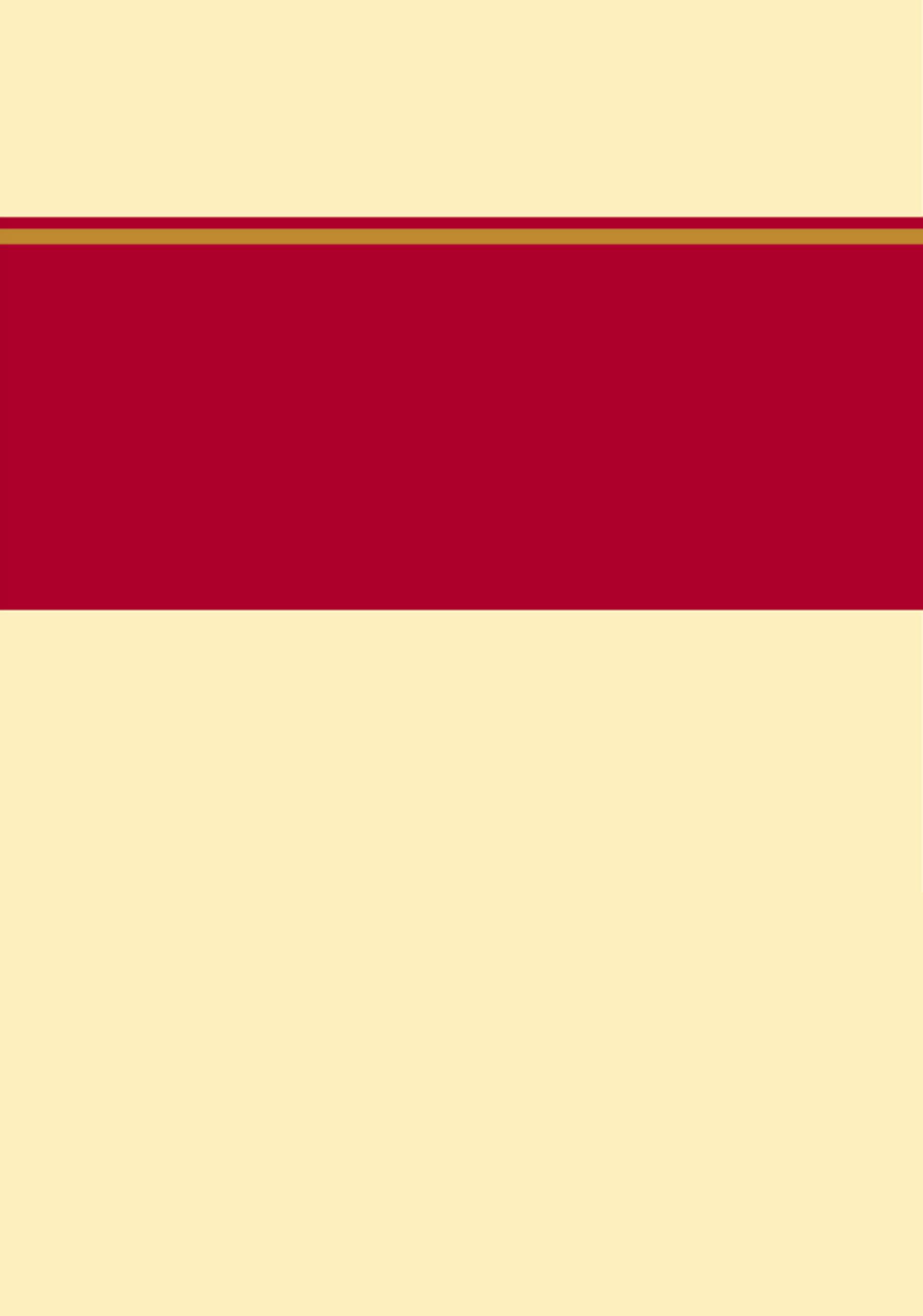 中共保定市满城区委老干部局二〇一九年十一月目录第一部分部门概况一、部门职责二、机构设置第二部分   2018年度部门决算报表一、收入支出决算总表二、收入决算表三、支出决算表四、财政拨款收入支出决算总表五、一般公共预算财政拨款支出决算表六、一般公共预算财政拨款基本支出决算表七、一般公共预算财政拨款“三公”经费支出决算表八、政府性基金预算财政拨款收入支出决算表九、国有资本经营预算财政拨款支出决算表十、政府采购情况表第三部分2018年部门决算情况说明一、收入支出决算总体情况说明二、收入决算情况说明三、支出决算情况说明四、财政拨款收入支出决算情况说明五、一般公共预算财政拨款“三公”经费支出决算情况说明六、预算绩效情况说明七、其他重要事项的说明第四部分名词解释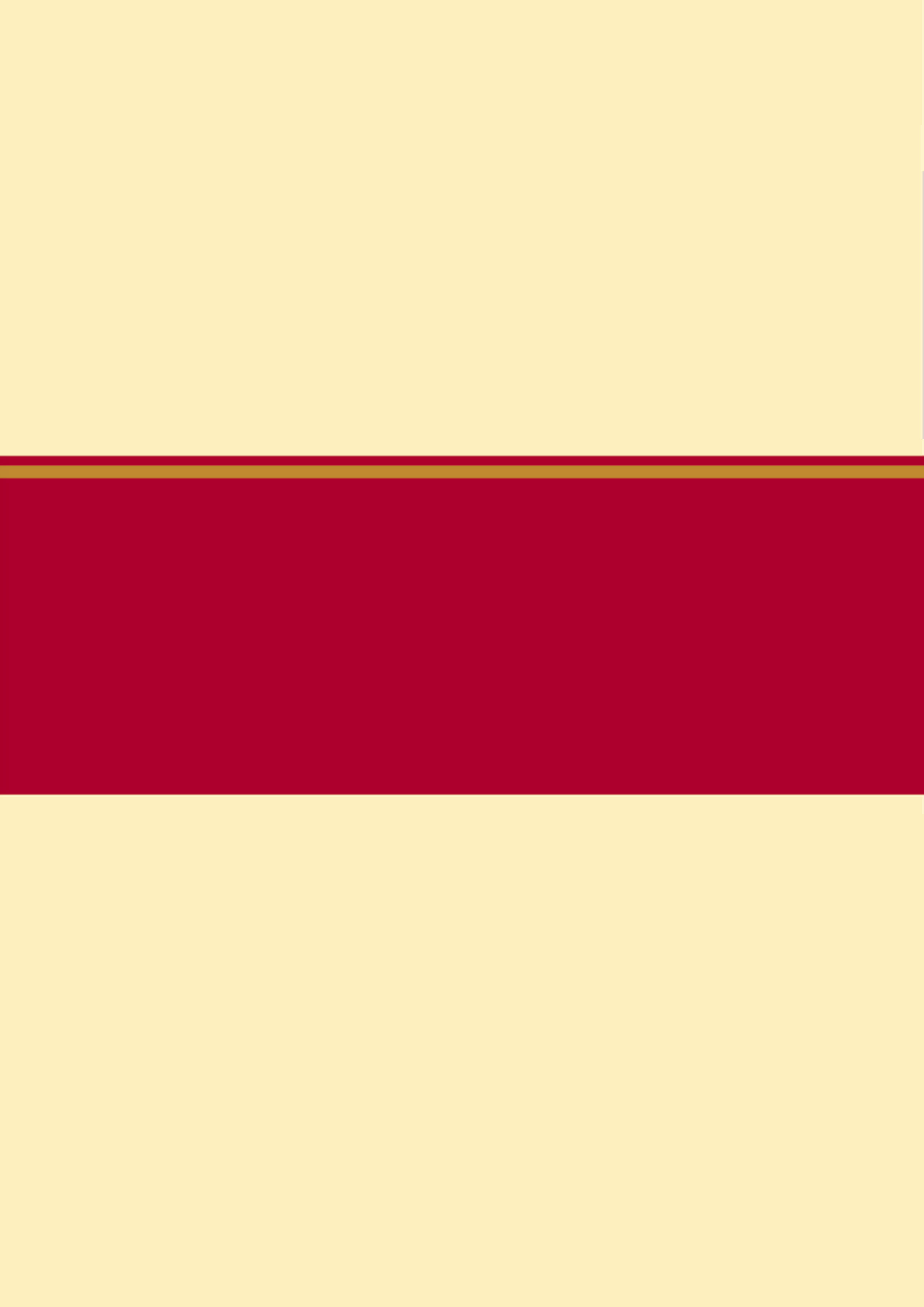 一、部门职责根据《中共保定市满城区委老干部局职能配置、内设机构和人员编制方案》规定，中共保定市满城区委老干部局的主要职责是：（一）负责贯彻落实中央、省、市、区党委政府关于离退休干部（以下简称：老干部）工作的方针政策；拟定或参与拟定全区老干部工作有关的具体规定和办法。（二）指导、督促、检查各乡镇、区直各部门老干部工作；组织和协调有关部门做好老干部工作。（三）指导各单位老干部安置工作；负责审批进出区离休干部易地安置手续。（四）督促、指导各部门落实老干部的政治、生活待遇，抓好离休干部离休费、医疗费（以下简称：“两费”）的落实；调查研究老干部政治待遇和生活待遇中的问题，协调有关部门提出解决办法。（五）协助组织部门抓好老干部党支部建设，加强和改进新形势下老干部的思想政治工作。（六）指导各乡镇、区直各部门老干部活动中心（室、站）和老干部门诊部的建设和管理；了解反映老干部队医疗保健方面的意见和要求；组织和指导老干部开展健康科学的文化健身、保健讲座、健康疗养、参观学习等活动。（七）指导各单位组织老干部继续在政治、经济、文化等领域发挥作用。（八）教育和引导青少年勤奋学习，树立正确的世界观、人生观、价值观，勤于实践、提高服务社会、报效祖国的本领，使广大青少年茁壮成长，做好关心下一代工作，指导各级各部门关心下一代工作委员会的工作。（九）指导全区老年教育工作；督促检查各级老年大学（分校）的建设和管理；负责管理区老干部活动中心、老年大学；做好有关老干部工作的接待工作。（十）负责指导逝世离休干部的善后工作，协助承办区委交办的丧葬事宜，会同有关部门制定治丧办法。（十一）承担区委老干部工作领导小组办公室的日常工作。（十二）承办区委、区政府交办的其他事项。老干部局由办公室及综合服务科构成，下属涉老组织有关工委、老年协会、老促会、老体协、老年大学、夕阳红艺术团。二、机构设置从决算编报单位构成看，纳入2018 年度本部门决算汇编范围的独立核算单位（以下简称“单位”）共1个，具体情况如下：一、收入支出决算总体情况说明本部门2018年度收入总计（含结转和结余）1424.31万元。与2017年度决算相比，收入减少94.06万元，降低6.6%，主要原因是离休老干部因去世等原因自然减员减少了工资支出，且单位积极响应厉行节约的号召尽量缩减不必要的经费开支。本部门2018年度支出总计（含结转和结余）1424.31万元。与2017年度决算相比，支出减少94.06万元，降低6.6%，主要原因是离休老干部因去世等原因自然减员减少了工资支出，且单位积极响应厉行节约的号召尽量缩减不必要的经费开支。二、收入决算情况说明本部门2018年度本年收入合计1424.31万元，其中：财政拨款收入1424.31万元，占100%。三、支出决算情况说明本部门2018年度本年支出合计1424.31万元，其中：基本支出1424.31万元，占100%；四、财政拨款收入支出决算情况说明（一）财政拨款收支与2017 年度决算对比情况本部门2018年度形成的财政拨款收支均为一般公共预算财政拨款，其中一般公共预算财政拨款本年收入1424.31万元,比2017年度减少94.06万元，降低6.60%，主要是离休老干部因去世等原因自然减员减少了工资支出，且单位积极响应厉行节约的号召尽量缩减不必要的经费开支；本年支出1424.31万元，减少94.06万元，降低6.60%，主要是离休老干部因去世等原因自然减员减少了工资支出，且单位积极响应厉行节约的号召尽量缩减不必要的经费开支。（二）财政拨款收支与年初预算数对比情况本部门2018年度一般公共预算财政拨款收入1424.31万元，完成年初预算的98.80%,比年初预算减少17.32万元，决算数小于预算数主要原因是离休老干部因去世等原因自然减员减少了工资支出，且单位积极响应厉行节约的号召尽量缩减不必要的经费开支；本年支出1424.31万元，完成年初预算的98.80%,比年初预算减少17.32万元，决算数小于预算数主要原因是离休老干部因去世等原因自然减员减少了工资支出，且单位积极响应厉行节约的号召尽量缩减不必要的经费开支。财政拨款支出决算结构情况。2018 年度财政拨款支出1424.31万元，主要用于以下方面一般公共服务（类）支出70.15万元，占4.93%；社会保障和就业（类）支出1349.75万元，占94.77%；住房保障（类）支出4.41万元，占0.31%。（四）一般公共预算财政拨款基本支出决算情况说明2018 年度一般公共预算财政拨款基本支出1424.31万元，其中：人员经费1399.59万元，主要包括基本工资、津贴补贴、奖金、伙食补助费、绩效工资、机关事业单位基本养老保险缴费、职业年金缴费、职工基本医疗保险缴费、公务员医疗补助缴费、住房公积金、医疗费、其他社会保障缴费、其他工资福利支出、离休费、退休费、抚恤金、生活补助、医疗费补助、奖励金、其他对个人和家庭的补助支出；公用经费24.72万元，主要包括办公费、印刷费、咨询费、手续费、水费、电费、邮电费、取暖费、物业管理费、差旅费、因公出国（境）费用、维修（护）费、租赁费、会议费、培训费、公务接待费、专用材料费、劳务费、委托业务费、工会经费、福利费、公务用车运行维护费、其他交通费用、税金及附加费用、其他商品和服务支出、办公设备购置、专用设备购置、信息网络及软件购置更新、公务用车购置、其他资本性支出。五、一般公共预算财政拨款“三公”经费支出决算情况说明本部门2018年度“三公”经费支出共计3.07万元，较年初预算减少2.33万元，降低43.15%，主要是从严控制“三公”经费开支，全年实际支出比预算有所节约。具体情况如下：（一）因公出国（境）费支出0万元。本部门2018年度无本单位组织的出国（境）团组。未发生‘因公出国（境）费’经费支出。0组次0人次。（二）公务用车购置及运行维护费支出2.670万元。本部门2018年度公务用车购置及运行维护费较年初预算减少2.33万元，降低46.60%,主要是厉行节约，从严控制“三公”经费开支。其中：公务用车购置费：本部门2018年度公务用车购置量0辆，未发生“公务用车购置”经费支出。公务用车运行维护费：本部门2018年度单位公务用车保有量2辆。公车运行维护费支出较年初预算减少2.33万元，降低46.60%,主要是从严控制“三公”经费开支。（三）公务接待费支出0.4万元。本部门2018年度公务接待共8批次、83人次。公务接待费支出与年初预算持平。主要是认真贯彻落实厉行节约要求，从严控制“三公”经费开支。六、预算绩效情况说明1. 预算绩效管理工作开展情况。我单位根据单位实际和工作需要，确定部门预算项目和预算额度，清晰描述预算项目开支范围和内容，确定预算项目的绩效目标。在预算执行过程中，按时间和进度的绩效管理目标要求，合理安排资金的使用，保证了各项工作的顺利进行，较好的实现了预算项目绩效。2. 部门决算中项目绩效自评结果。本部门在今年部门决算公开中反映2019年离休老干部医药费项目及离退休人员管理机构项目等2个项目绩效自评结果。2018年离休老干部医药费项目自评综述：根据年初设定的绩效目标，2018年离休老干部医药费项目绩效自评得分为100分。全年预算数为800.00万元，执行数为600.85万元，完成预算的75.11%。离休干部药费报销工作根据离休干部住院、用药实际情况报销，实际发生比预算额度要少。项目绩效目标完成情况：一是及时足额发放离休干部药费；二是离休干部及家属满意。暂未发现明显问题。离退休人员管理机构项目绩效自评综述：离退休人员管理机构项目自评综述：根据年初设定的绩效目标，离退休人员管理机构项目绩效自评得分为98分。全年预算数为34.40万元，执行数为34.40万元，完成预算的100%。项目绩效目标完成情况：一是建设、管理、使用好老年活动阵地，完善、更新老年教育设施，并指导全区阵地建设；二是离休干部及家属满意。暂未发现明显问题。财政评价项目绩效评价结果暂无财政评价项目绩效报告，无项目绩效评价结果与绩效评价表。七、其他重要事项的说明（一）机关运行经费情况本部门2018年度机关运行经费支出24.72万元，比年初预算数增加4.23万元，增长21.00%。主要原因是工作任务增多，办公费用有所增加。（二）政府采购情况本部门2018年度政府采购支出总额0万元，从采购类型来看，政府采购货物支出0万元、政府采购工程支出0万元、政府采购服务支出0万元。授予中小企业合同金0万元，占政府采购支出总额的0%，其中授予小微企业合同金额0万元，占政府采购支出总额的0%。（三）国有资产占用情况截至2018年12月31日，本部门共有车辆2辆，比上年无变化。其中，离退休干部用车1辆，其他用车1辆。固定资产总金额27.73万元，2018年没有购置固定资产的预算。2018年固定资产变动情况：本年度未变动。主要是由于认真贯彻落实厉行节约要求，从严控制经费开支。单位价值50万元以上通用设备0台（套），比上年增加（0套0，单位价值100万元以上专用设备0台（套）比上年增加0套。（四）其他需要说明的情况1、本部门2018年度无收支及结转结余情况。本部门2018年度无政府性基金预算财政拨款收支、无国有资本经营预算财政拨款支出，故政府性基金预算财政拨款收入支出决算表、国有资本经营预算财政拨款支出决算表以空表列示。2、由于决算公开表格中金额数值应当保留两位小数，公开数据为四舍五入计算结果，个别数据合计项与分项之和存在小数点后差额，特此说明。解释（一）财政拨款收入：本年度从本级财政部门取得的财政拨款，包括一般公共预算财政拨款和政府性基金预算财政拨款。（二）事业收入：指事业单位开展专业业务活动及辅助活动所取得的收入。（三）其他收入：指除上述“财政拨款收入”“事业收入”“经营收入”等以外的收入。（四）用事业基金弥补收支差额：指事业单位在用当年的“财政拨款收入”“财政拨款结转和结余资金”“事业收入”“经营收入”“其他收入”不足以安排当年支出的情况下，使用以前年度积累的事业基金（事业单位当年收支相抵后按国家规定提取、用于弥补以后年度收支差额的基金）弥补本年度收支缺口的资金。（五）年初结转和结余：指以前年度尚未完成、结转到本年仍按原规定用途继续使用的资金，或项目已完成等产生的结余资金。（六）结余分配：指事业单位按照事业单位会计制度的规定从非财政补助结余中分配的事业基金和职工福利基金等。（七）年末结转和结余：指单位按有关规定结转到下年或以后年度继续使用的资金，或项目已完成等产生的结余资金。（八）基本支出：填列单位为保障机构正常运转、完成日常工作任务而发生的各项支出。（九）项目支出：填列单位为完成特定的行政工作任务或事业发展目标，在基本支出之外发生的各项支出（十）资本性支出（基本建设）：填列切块由发展改革部门安排的基本建设支出，对企业补助支出不在此科目反映。（十一）资本性支出：填列各单位安排的资本性支出。切块由发展改革部门安排的基本建设支出不在此科目反映。（十二）“三公”经费：指部门用财政拨款安排的因公出国（境）费、公务用车购置及运行费和公务接待费。其中，因公出国（境）费反映单位公务出国（境）的国际旅费、国外城市间交通费、住宿费、伙食费、培训费、公杂费等支出；公务用车购置及运行费反映单位公务用车购置支出（含车辆购置税）及租用费、燃料费、维修费、过路过桥费、保险费、安全奖励费用等支出；公务接待费反映单位按规定开支的各类公务接待（含外宾接待）支出。（十三）其他交通费用：填列单位除公务用车运行维护费以外的其他交通费用。如公务交通补贴、租车费用、出租车费用、飞机、船舶等的燃料费、维修费、保险费等。（十四）公务用车购置：填列单位公务用车购置支出（含车辆购置税、牌照费）。（十五）其他交通工具购置：填列单位除公务用车外的其他各类交通工具（如船舶、飞机）购置支出（含车辆购置税、牌照费）。（十六）机关运行经费：指为保障行政单位（包括参照公务员法管理的事业单位）运行用于购买货物和服务的各项资金，包括办公及印刷费、邮电费、差旅费、会议费、福利费、日常维修费、专用材料以及一般设备购置费、办公用房水电费、办公用房取暖费、办公用房物业管理费、公务用车运行维护费以及其他费用。（十七）经费形式式:按照经费来源，可分为财政拨款、财政性资金基本保证、财政性资金定额或定项补助、财政性资金零补助四类。序号单位名称单位基本性质经费形式1中共保定市满城区委老干部局(本级)行政单位财政拨款收入支出决算总表收入支出决算总表收入支出决算总表收入支出决算总表收入支出决算总表收入支出决算总表公开01表部门：金额单位：万元收入收入收入支出支出支出项目行次金额项目行次金额栏次1栏次2一、财政拨款收入11424.31一、一般公共服务支出2870.15二、上级补助收入2二、外交支出29三、事业收入3三、国防支出30四、经营收入4四、公共安全支出31五、附属单位上缴收入5五、教育支出32六、其他收入6六、科学技术支出337七、文化体育与传媒支出348八、社会保障和就业支出351349.759九、医疗卫生与计划生育支出3610十、节能环保支出3711十一、城乡社区支出3812十二、农林水支出3913十三、交通运输支出4014十四、资源勘探信息等支出4115十五、商业服务业等支出4216十六、金融支出4317十七、援助其他地区支出4418十八、国土海洋气象等支出4519十九、住房保障支出464.4120二十、粮油物资储备支出4721二十一、其他支出4822二十二、债务还本支出4923二十三、债务付息支出50本年收入合计241424.31本年支出合计511424.31用事业基金弥补收支差额25结余分配52年初结转和结余26年末结转和结余53总计271424.31总计541424.31注：本表反映部门本年度的总收支和年末结转结余情况。注：本表反映部门本年度的总收支和年末结转结余情况。注：本表反映部门本年度的总收支和年末结转结余情况。注：本表反映部门本年度的总收支和年末结转结余情况。注：本表反映部门本年度的总收支和年末结转结余情况。注：本表反映部门本年度的总收支和年末结转结余情况。收入决算表收入决算表收入决算表收入决算表收入决算表收入决算表收入决算表收入决算表收入决算表收入决算表收入决算表收入决算表收入决算表收入决算表收入决算表收入决算表收入决算表收入决算表收入决算表收入决算表收入决算表公开02表公开02表公开02表部门：部门：部门：部门：金额单位：万元金额单位：万元金额单位：万元金额单位：万元金额单位：万元金额单位：万元金额单位：万元项目项目项目项目项目项目本年收入合计本年收入合计本年收入合计财政拨款收入财政拨款收入财政拨款收入财政拨款收入上级补助收入上级补助收入事业收入经营收入经营收入附属单位上缴收入附属单位上缴收入其他收入功能分类科目编码功能分类科目编码功能分类科目编码科目名称科目名称科目名称本年收入合计本年收入合计本年收入合计财政拨款收入财政拨款收入财政拨款收入财政拨款收入上级补助收入上级补助收入事业收入经营收入经营收入附属单位上缴收入附属单位上缴收入其他收入栏次栏次栏次栏次栏次栏次111222233455667合计合计合计合计合计合计201201201一般公共服务支出一般公共服务支出一般公共服务支出70.1570.1570.1570.1570.1570.1570.15201312013120131党委办公厅（室）及相关机构事务党委办公厅（室）及相关机构事务党委办公厅（室）及相关机构事务70.1570.1570.1570.1570.1570.1570.15201310120131012013101  行政运行  行政运行  行政运行70.1570.1570.1570.1570.1570.1570.15208208208社会保障和就业支出社会保障和就业支出社会保障和就业支出1349.751349.751349.751349.751349.751349.751349.75208052080520805行政事业单位离退休行政事业单位离退休行政事业单位离退休1349.751349.751349.751349.751349.751349.751349.75208050120805012080501  归口管理的行政单位离退休  归口管理的行政单位离退休  归口管理的行政单位离退休1295.171295.171295.171295.171295.171295.171295.17208050320805032080503  离退休人员管理机构  离退休人员管理机构  离退休人员管理机构54.5854.5854.5854.5854.5854.5854.58221221221住房保障支出住房保障支出住房保障支出4.414.414.414.414.414.414.41221022210222102住房改革支出住房改革支出住房改革支出4.414.414.414.414.414.414.41221020122102012210201  住房公积金  住房公积金  住房公积金4.414.414.414.414.414.414.41注：本表反映部门本年度取得的各项收入情况。注：本表反映部门本年度取得的各项收入情况。注：本表反映部门本年度取得的各项收入情况。注：本表反映部门本年度取得的各项收入情况。注：本表反映部门本年度取得的各项收入情况。注：本表反映部门本年度取得的各项收入情况。注：本表反映部门本年度取得的各项收入情况。注：本表反映部门本年度取得的各项收入情况。注：本表反映部门本年度取得的各项收入情况。注：本表反映部门本年度取得的各项收入情况。注：本表反映部门本年度取得的各项收入情况。注：本表反映部门本年度取得的各项收入情况。注：本表反映部门本年度取得的各项收入情况。注：本表反映部门本年度取得的各项收入情况。注：本表反映部门本年度取得的各项收入情况。注：本表反映部门本年度取得的各项收入情况。注：本表反映部门本年度取得的各项收入情况。注：本表反映部门本年度取得的各项收入情况。注：本表反映部门本年度取得的各项收入情况。注：本表反映部门本年度取得的各项收入情况。注：本表反映部门本年度取得的各项收入情况。支出决算表支出决算表支出决算表支出决算表支出决算表支出决算表支出决算表支出决算表支出决算表支出决算表支出决算表支出决算表支出决算表支出决算表支出决算表支出决算表公开03表公开03表公开03表部门：部门：部门：部门：部门：部门：金额单位：万元金额单位：万元金额单位：万元金额单位：万元金额单位：万元金额单位：万元项目项目项目项目项目项目项目本年支出合计本年支出合计基本支出基本支出项目支出上缴上级支出上缴上级支出经营支出对附属单位补助支出功能分类科目编码功能分类科目编码功能分类科目编码科目名称科目名称科目名称科目名称本年支出合计本年支出合计基本支出基本支出项目支出上缴上级支出上缴上级支出经营支出对附属单位补助支出栏次栏次栏次栏次栏次栏次栏次112234456合计合计合计合计合计合计合计1424.311424.311424.311424.31201201201一般公共服务支出一般公共服务支出一般公共服务支出一般公共服务支出70.1570.1570.1570.15201312013120131党委办公厅（室）及相关机构事务党委办公厅（室）及相关机构事务党委办公厅（室）及相关机构事务党委办公厅（室）及相关机构事务70.1570.1570.1570.15201310120131012013101  行政运行  行政运行  行政运行  行政运行70.1570.1570.1570.15208208208社会保障和就业支出社会保障和就业支出社会保障和就业支出社会保障和就业支出1349.751349.751349.751349.75208052080520805行政事业单位离退休行政事业单位离退休行政事业单位离退休行政事业单位离退休1349.751349.751349.751349.75208050120805012080501  归口管理的行政单位离退休  归口管理的行政单位离退休  归口管理的行政单位离退休  归口管理的行政单位离退休1295.171295.171295.171295.17208050320805032080503  离退休人员管理机构  离退休人员管理机构  离退休人员管理机构  离退休人员管理机构54.5854.5854.5854.58221221221住房保障支出住房保障支出住房保障支出住房保障支出4.414.414.414.41221022210222102住房改革支出住房改革支出住房改革支出住房改革支出4.414.414.414.41221020122102012210201  住房公积金  住房公积金  住房公积金  住房公积金4.414.414.414.41注：本表反映部门本年度各项支出情况。注：本表反映部门本年度各项支出情况。注：本表反映部门本年度各项支出情况。注：本表反映部门本年度各项支出情况。注：本表反映部门本年度各项支出情况。注：本表反映部门本年度各项支出情况。注：本表反映部门本年度各项支出情况。注：本表反映部门本年度各项支出情况。注：本表反映部门本年度各项支出情况。注：本表反映部门本年度各项支出情况。注：本表反映部门本年度各项支出情况。注：本表反映部门本年度各项支出情况。注：本表反映部门本年度各项支出情况。注：本表反映部门本年度各项支出情况。注：本表反映部门本年度各项支出情况。注：本表反映部门本年度各项支出情况。财政拨款收入支出决算总表财政拨款收入支出决算总表财政拨款收入支出决算总表财政拨款收入支出决算总表财政拨款收入支出决算总表财政拨款收入支出决算总表财政拨款收入支出决算总表财政拨款收入支出决算总表财政拨款收入支出决算总表财政拨款收入支出决算总表财政拨款收入支出决算总表财政拨款收入支出决算总表公开04表公开04表部门：部门：部门：部门：部门：部门：部门：金额单位：万元金额单位：万元金额单位：万元金额单位：万元收入收入收入支出支出支出支出支出支出支出支出支出项目项目行次金额项目项目行次合计合计一般公共预算财政拨款一般公共预算财政拨款政府性基金预算财政拨款栏次栏次1栏次栏次22334一、一般公共预算财政拨款一、一般公共预算财政拨款11424.31一、一般公共服务支出一、一般公共服务支出2970.1570.1570.1570.15二、政府性基金预算财政拨款二、政府性基金预算财政拨款2二、外交支出二、外交支出303三、国防支出三、国防支出314四、公共安全支出四、公共安全支出325五、教育支出五、教育支出336六、科学技术支出六、科学技术支出347七、文化体育与传媒支出七、文化体育与传媒支出358八、社会保障和就业支出八、社会保障和就业支出361349.751349.751349.751349.759九、医疗卫生与计划生育支出九、医疗卫生与计划生育支出3710十、节能环保支出十、节能环保支出3811十一、城乡社区支出十一、城乡社区支出3912十二、农林水支出十二、农林水支出4013十三、交通运输支出十三、交通运输支出4114十四、资源勘探信息等支出十四、资源勘探信息等支出4215十五、商业服务业等支出十五、商业服务业等支出4316十六、金融支出十六、金融支出4417十七、援助其他地区支出十七、援助其他地区支出4518十八、国土海洋气象等支出十八、国土海洋气象等支出4619十九、住房保障支出十九、住房保障支出474.414.414.414.4120二十、粮油物资储备支出二十、粮油物资储备支出4821二十一、其他支出二十一、其他支出4922二十二、债务还本支出二十二、债务还本支出5023二十三、债务付息支出二十三、债务付息支出51本年收入合计本年收入合计241424.31本年支出合计本年支出合计521424.311424.311424.311424.31年初财政拨款结转和结余年初财政拨款结转和结余25年末财政拨款结转和结余年末财政拨款结转和结余53一般公共预算财政拨款一般公共预算财政拨款2654政府性基金预算财政拨款政府性基金预算财政拨款2755总计总计281424.31总计总计561424.311424.311424.311424.31注：本表反映部门本年度一般公共预算财政拨款和政府性基金预算财政拨款的总收支和年末结转结余情况。注：本表反映部门本年度一般公共预算财政拨款和政府性基金预算财政拨款的总收支和年末结转结余情况。注：本表反映部门本年度一般公共预算财政拨款和政府性基金预算财政拨款的总收支和年末结转结余情况。注：本表反映部门本年度一般公共预算财政拨款和政府性基金预算财政拨款的总收支和年末结转结余情况。注：本表反映部门本年度一般公共预算财政拨款和政府性基金预算财政拨款的总收支和年末结转结余情况。注：本表反映部门本年度一般公共预算财政拨款和政府性基金预算财政拨款的总收支和年末结转结余情况。注：本表反映部门本年度一般公共预算财政拨款和政府性基金预算财政拨款的总收支和年末结转结余情况。注：本表反映部门本年度一般公共预算财政拨款和政府性基金预算财政拨款的总收支和年末结转结余情况。注：本表反映部门本年度一般公共预算财政拨款和政府性基金预算财政拨款的总收支和年末结转结余情况。注：本表反映部门本年度一般公共预算财政拨款和政府性基金预算财政拨款的总收支和年末结转结余情况。注：本表反映部门本年度一般公共预算财政拨款和政府性基金预算财政拨款的总收支和年末结转结余情况。注：本表反映部门本年度一般公共预算财政拨款和政府性基金预算财政拨款的总收支和年末结转结余情况。一般公共预算财政拨款支出决算表一般公共预算财政拨款支出决算表一般公共预算财政拨款支出决算表一般公共预算财政拨款支出决算表一般公共预算财政拨款支出决算表一般公共预算财政拨款支出决算表一般公共预算财政拨款支出决算表一般公共预算财政拨款支出决算表一般公共预算财政拨款支出决算表一般公共预算财政拨款支出决算表公开05表公开05表公开05表部门：部门：部门：部门：部门：金额单位：万元金额单位：万元金额单位：万元项目项目项目项目项目项目本年支出本年支出本年支出本年支出功能分类科目编码功能分类科目编码功能分类科目编码科目名称科目名称科目名称小计小计基本支出项目支出功能分类科目编码功能分类科目编码功能分类科目编码科目名称科目名称科目名称小计小计基本支出项目支出功能分类科目编码功能分类科目编码功能分类科目编码科目名称科目名称科目名称小计小计基本支出项目支出栏次栏次栏次栏次栏次栏次1123合计合计合计合计合计合计1424.311424.311424.31201201201一般公共服务支出一般公共服务支出一般公共服务支出70.1570.1570.15201312013120131党委办公厅（室）及相关机构事务党委办公厅（室）及相关机构事务党委办公厅（室）及相关机构事务70.1570.1570.15201310120131012013101  行政运行  行政运行  行政运行70.1570.1570.15208208208社会保障和就业支出社会保障和就业支出社会保障和就业支出1349.751349.751349.75208052080520805行政事业单位离退休行政事业单位离退休行政事业单位离退休1349.751349.751349.75208050120805012080501  归口管理的行政单位离退休  归口管理的行政单位离退休  归口管理的行政单位离退休1295.171295.171295.17208050320805032080503  离退休人员管理机构  离退休人员管理机构  离退休人员管理机构54.5854.5854.58221221221住房保障支出住房保障支出住房保障支出4.414.414.41221022210222102住房改革支出住房改革支出住房改革支出4.414.414.41221020122102012210201  住房公积金  住房公积金  住房公积金4.414.414.41注：本表反映部门本年度一般公共预算财政拨款收入及支出情况。注：本表反映部门本年度一般公共预算财政拨款收入及支出情况。注：本表反映部门本年度一般公共预算财政拨款收入及支出情况。注：本表反映部门本年度一般公共预算财政拨款收入及支出情况。注：本表反映部门本年度一般公共预算财政拨款收入及支出情况。注：本表反映部门本年度一般公共预算财政拨款收入及支出情况。注：本表反映部门本年度一般公共预算财政拨款收入及支出情况。注：本表反映部门本年度一般公共预算财政拨款收入及支出情况。注：本表反映部门本年度一般公共预算财政拨款收入及支出情况。注：本表反映部门本年度一般公共预算财政拨款收入及支出情况。一般公共预算财政拨款基本支出决算表一般公共预算财政拨款基本支出决算表一般公共预算财政拨款基本支出决算表一般公共预算财政拨款基本支出决算表一般公共预算财政拨款基本支出决算表一般公共预算财政拨款基本支出决算表一般公共预算财政拨款基本支出决算表一般公共预算财政拨款基本支出决算表一般公共预算财政拨款基本支出决算表公开06表公开06表部门：部门：部门：部门：部门：金额单位：万元金额单位：万元人员经费人员经费人员经费公用经费公用经费公用经费公用经费公用经费公用经费科目编码科目名称决算数科目编码科目名称决算数科目编码科目名称决算数科目编码科目名称决算数科目编码科目名称决算数科目编码科目名称决算数301工资福利支出88.81302商品和服务支出24.72307债务利息及费用支出30101基本工资19.1930201办公费0.4130701国内债务付息30102津贴补贴43.7230202印刷费30702国外债务付息30103奖金5.8530203咨询费310资本性支出30106伙食补助费30204手续费31001房屋建筑物购建30107绩效工资30205水费31002办公设备购置30108机关事业单位基本养老保险缴费8.2030206电费31003专用设备购置30109职业年金缴费1.8330207邮电费0.5431005基础设施建设30110职工基本医疗保险缴费2.7730208取暖费31006大型修缮30111公务员医疗补助缴费30209物业管理费31007信息网络及软件购置更新30112其他社会保障缴费0.1930211差旅费31008物资储备30113住房公积金4.4130212因公出国（境）费用31009土地补偿30114医疗费30213维修（护）费31010安置补助30199其他工资福利支出2.6430214租赁费31011地上附着物和青苗补偿303对个人和家庭的补助1310.7830215会议费31012拆迁补偿30301离休费415.2030216培训费31013公务用车购置30302退休费30217公务接待费0.4031019其他交通工具购置30303退职（役）费30218专用材料费31021文物和陈列品购置30304抚恤金185.9330224被装购置费31022无形资产购置30305生活补助32.2930225专用燃料费31099其他资本性支出30306救济费30226劳务费399其他支出30307医疗费补助600.8530227委托业务费10.5039906赠与30308助学金30228工会经费39907国家赔偿费用支出30309奖励金624.0030229福利费39908对民间非营利组织和群众性自治组织补贴30310个人农业生产补贴30231公务用车运行维护费2.6739999其他支出30399其他对个人和家庭的补助支出76.4530239其他交通费用3.3230240税金及附加费用30299其他商品和服务支出6.87人员经费合计人员经费合计1399.59公用经费合计公用经费合计公用经费合计公用经费合计公用经费合计24.72注：本表反映部门本年度一般公共预算财政拨款基本支出明细情况。注：本表反映部门本年度一般公共预算财政拨款基本支出明细情况。注：本表反映部门本年度一般公共预算财政拨款基本支出明细情况。注：本表反映部门本年度一般公共预算财政拨款基本支出明细情况。注：本表反映部门本年度一般公共预算财政拨款基本支出明细情况。注：本表反映部门本年度一般公共预算财政拨款基本支出明细情况。注：本表反映部门本年度一般公共预算财政拨款基本支出明细情况。注：本表反映部门本年度一般公共预算财政拨款基本支出明细情况。注：本表反映部门本年度一般公共预算财政拨款基本支出明细情况。一般公共预算财政拨款“三公”经费支出决算表一般公共预算财政拨款“三公”经费支出决算表一般公共预算财政拨款“三公”经费支出决算表一般公共预算财政拨款“三公”经费支出决算表一般公共预算财政拨款“三公”经费支出决算表一般公共预算财政拨款“三公”经费支出决算表公开07表部门：部门：部门：部门：部门：金额单位：万元预算数预算数预算数预算数预算数预算数合计因公出国（境）费公务用车购置及运行费公务用车购置及运行费公务用车购置及运行费公务接待费合计因公出国（境）费小计公务用车购置费公务用车运行费公务接待费1234565.405.005.000.40决算数决算数决算数决算数决算数决算数合计因公出国（境）费公务用车购置及运行费公务用车购置及运行费公务用车购置及运行费公务接待费合计因公出国（境）费小计公务用车购置费公务用车运行费公务接待费7891011123.072.672.670.40注：本表反映部门本年度“三公”经费支出预决算情况。其中：预算数为“三公”经费年初预算数，决算数是包括当年一般公共预算财政拨款和以前年度结转资金安排的实际支出。注：本表反映部门本年度“三公”经费支出预决算情况。其中：预算数为“三公”经费年初预算数，决算数是包括当年一般公共预算财政拨款和以前年度结转资金安排的实际支出。注：本表反映部门本年度“三公”经费支出预决算情况。其中：预算数为“三公”经费年初预算数，决算数是包括当年一般公共预算财政拨款和以前年度结转资金安排的实际支出。注：本表反映部门本年度“三公”经费支出预决算情况。其中：预算数为“三公”经费年初预算数，决算数是包括当年一般公共预算财政拨款和以前年度结转资金安排的实际支出。注：本表反映部门本年度“三公”经费支出预决算情况。其中：预算数为“三公”经费年初预算数，决算数是包括当年一般公共预算财政拨款和以前年度结转资金安排的实际支出。注：本表反映部门本年度“三公”经费支出预决算情况。其中：预算数为“三公”经费年初预算数，决算数是包括当年一般公共预算财政拨款和以前年度结转资金安排的实际支出。政府性基金预算财政拨款收入支出决算表政府性基金预算财政拨款收入支出决算表政府性基金预算财政拨款收入支出决算表政府性基金预算财政拨款收入支出决算表政府性基金预算财政拨款收入支出决算表政府性基金预算财政拨款收入支出决算表政府性基金预算财政拨款收入支出决算表政府性基金预算财政拨款收入支出决算表政府性基金预算财政拨款收入支出决算表政府性基金预算财政拨款收入支出决算表政府性基金预算财政拨款收入支出决算表公开08表部门：部门：部门：部门：部门：部门：金额单位：万元金额单位：万元项目项目项目项目项目年初结转和结余本年收入本年支出本年支出本年支出年末结转和结余功能分类科目编码功能分类科目编码功能分类科目编码科目名称科目名称年初结转和结余本年收入小计基本支出项目支出年末结转和结余功能分类科目编码功能分类科目编码功能分类科目编码科目名称科目名称年初结转和结余本年收入小计基本支出项目支出年末结转和结余功能分类科目编码功能分类科目编码功能分类科目编码科目名称科目名称年初结转和结余本年收入小计基本支出项目支出年末结转和结余栏次栏次栏次栏次栏次123456合计合计合计合计合计注：本表反映部门本年度政府性基金预算财政拨款收入、支出及结转和结余情况。本部门本年度无政府性基金预算收入，按要求空表列示。注：本表反映部门本年度政府性基金预算财政拨款收入、支出及结转和结余情况。本部门本年度无政府性基金预算收入，按要求空表列示。注：本表反映部门本年度政府性基金预算财政拨款收入、支出及结转和结余情况。本部门本年度无政府性基金预算收入，按要求空表列示。注：本表反映部门本年度政府性基金预算财政拨款收入、支出及结转和结余情况。本部门本年度无政府性基金预算收入，按要求空表列示。注：本表反映部门本年度政府性基金预算财政拨款收入、支出及结转和结余情况。本部门本年度无政府性基金预算收入，按要求空表列示。注：本表反映部门本年度政府性基金预算财政拨款收入、支出及结转和结余情况。本部门本年度无政府性基金预算收入，按要求空表列示。注：本表反映部门本年度政府性基金预算财政拨款收入、支出及结转和结余情况。本部门本年度无政府性基金预算收入，按要求空表列示。注：本表反映部门本年度政府性基金预算财政拨款收入、支出及结转和结余情况。本部门本年度无政府性基金预算收入，按要求空表列示。注：本表反映部门本年度政府性基金预算财政拨款收入、支出及结转和结余情况。本部门本年度无政府性基金预算收入，按要求空表列示。注：本表反映部门本年度政府性基金预算财政拨款收入、支出及结转和结余情况。本部门本年度无政府性基金预算收入，按要求空表列示。注：本表反映部门本年度政府性基金预算财政拨款收入、支出及结转和结余情况。本部门本年度无政府性基金预算收入，按要求空表列示。国有资本经营预算财政拨款支出决算表国有资本经营预算财政拨款支出决算表国有资本经营预算财政拨款支出决算表国有资本经营预算财政拨款支出决算表国有资本经营预算财政拨款支出决算表国有资本经营预算财政拨款支出决算表国有资本经营预算财政拨款支出决算表国有资本经营预算财政拨款支出决算表国有资本经营预算财政拨款支出决算表国有资本经营预算财政拨款支出决算表国有资本经营预算财政拨款支出决算表公开09表公开09表编制单位：编制单位：编制单位：编制单位：编制单位：编制单位：编制单位：金额单位：万元金额单位：万元科目科目科目科目科目科目本年支出本年支出本年支出本年支出本年支出功能分类科目编码功能分类科目编码功能分类科目编码功能分类科目编码科目名称科目名称小计小计基本支出基本支出项目支出栏次栏次栏次栏次栏次栏次11223合计合计合计合计合计合计注：本表反映部门本年度国有资本经营预算财政拨款支出情况。本部门本年度无国有资本经营预算支出，按要求空表列示。注：本表反映部门本年度国有资本经营预算财政拨款支出情况。本部门本年度无国有资本经营预算支出，按要求空表列示。注：本表反映部门本年度国有资本经营预算财政拨款支出情况。本部门本年度无国有资本经营预算支出，按要求空表列示。注：本表反映部门本年度国有资本经营预算财政拨款支出情况。本部门本年度无国有资本经营预算支出，按要求空表列示。注：本表反映部门本年度国有资本经营预算财政拨款支出情况。本部门本年度无国有资本经营预算支出，按要求空表列示。注：本表反映部门本年度国有资本经营预算财政拨款支出情况。本部门本年度无国有资本经营预算支出，按要求空表列示。注：本表反映部门本年度国有资本经营预算财政拨款支出情况。本部门本年度无国有资本经营预算支出，按要求空表列示。注：本表反映部门本年度国有资本经营预算财政拨款支出情况。本部门本年度无国有资本经营预算支出，按要求空表列示。注：本表反映部门本年度国有资本经营预算财政拨款支出情况。本部门本年度无国有资本经营预算支出，按要求空表列示。注：本表反映部门本年度国有资本经营预算财政拨款支出情况。本部门本年度无国有资本经营预算支出，按要求空表列示。注：本表反映部门本年度国有资本经营预算财政拨款支出情况。本部门本年度无国有资本经营预算支出，按要求空表列示。政府采购情况表政府采购情况表政府采购情况表政府采购情况表政府采购情况表政府采购情况表政府采购情况表政府采购情况表政府采购情况表政府采购情况表公开10表公开10表公开10表编制单位：编制单位：编制单位：编制单位：编制单位：编制单位：编制单位：金额单位：万元金额单位：万元金额单位：万元项目采购计划金额采购计划金额采购计划金额采购计划金额采购计划金额采购计划金额采购计划金额采购计划金额采购计划金额项目总计采购预算（财政性资金）采购预算（财政性资金）采购预算（财政性资金）采购预算（财政性资金）采购预算（财政性资金）采购预算（财政性资金）采购预算（财政性资金）非财政性资金项目总计合计合计一般公共预算一般公共预算政府性基金预算政府性基金预算其他资金非财政性资金栏次122334456合计货物工程服务项目实际采购金额实际采购金额实际采购金额实际采购金额实际采购金额实际采购金额实际采购金额实际采购金额实际采购金额项目总计采购预算（财政性资金）采购预算（财政性资金）采购预算（财政性资金）采购预算（财政性资金）采购预算（财政性资金）采购预算（财政性资金）采购预算（财政性资金）非财政性资金项目总计合计合计一般公共预算一般公共预算政府性基金预算政府性基金预算其他资金非财政性资金栏次122334456合计货物工程服务注：本表反映部门本年度纳入部门预算范围的政府采购预算及支出情况。本部门本年度无政府采购预算，按要求空表列示。注：本表反映部门本年度纳入部门预算范围的政府采购预算及支出情况。本部门本年度无政府采购预算，按要求空表列示。注：本表反映部门本年度纳入部门预算范围的政府采购预算及支出情况。本部门本年度无政府采购预算，按要求空表列示。注：本表反映部门本年度纳入部门预算范围的政府采购预算及支出情况。本部门本年度无政府采购预算，按要求空表列示。注：本表反映部门本年度纳入部门预算范围的政府采购预算及支出情况。本部门本年度无政府采购预算，按要求空表列示。注：本表反映部门本年度纳入部门预算范围的政府采购预算及支出情况。本部门本年度无政府采购预算，按要求空表列示。注：本表反映部门本年度纳入部门预算范围的政府采购预算及支出情况。本部门本年度无政府采购预算，按要求空表列示。注：本表反映部门本年度纳入部门预算范围的政府采购预算及支出情况。本部门本年度无政府采购预算，按要求空表列示。注：本表反映部门本年度纳入部门预算范围的政府采购预算及支出情况。本部门本年度无政府采购预算，按要求空表列示。注：本表反映部门本年度纳入部门预算范围的政府采购预算及支出情况。本部门本年度无政府采购预算，按要求空表列示。